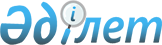 Об утверждении Правил деятельности оператора вагонов (контейнеров)
					
			Утративший силу
			
			
		
					Приказ Министра транспорта и коммуникаций Республики Казахстан от 13 сентября 2004 года N 345-I. Зарегистрирован в Министерстве юстиции Республики Казахстан 22 сентября 2004 года N 3088. Утратил силу приказом Министра транспорта и коммуникаций Республики Казахстан от 16 марта 2011 года № 146

     Сноска. Утратил силу приказом Министра транспорта и коммуникаций РК от 16.03.2011 № 146 (вводится в действие по истечении десяти календарных дней после дня его первого официального опубликования).     В соответствии с подпунктом 17) пункта 2 статьи 14 Закона Республики Казахстан "О железнодорожном транспорте" приказываю: 

     1. Утвердить прилагаемые Правила деятельности оператора вагонов (контейнеров). 

     2. Комитету железнодорожного транспорта Министерства транспорта и коммуникаций Республики Казахстан (Байдаулетов Н.Т.) обеспечить представление настоящего приказа в Министерство юстиции Республики Казахстан для государственной регистрации. 

     3. Контроль за исполнением настоящего приказа возложить на первого вице-Министра транспорта и коммуникаций Республики Казахстан Лавриненко Ю.И. 

     4. Настоящий приказ вводится в действие с момента опубликования.      Министр 

Утверждены            

приказом Министра         

транспорта и коммуникаций      

Республики Казахстан       

от "13" сентября 2004 года N 345-I  

"Об утверждении Правил      

деятельности оператора      

вагонов (контейнеров)"      Правила 

деятельности оператора вагонов (контейнеров)      Настоящие Правила деятельности оператора вагонов (контейнеров) (далее - Правила) разработаны в соответствии с Законом Республики Казахстан "О железнодорожном транспорте" и иными нормативными правовыми актами в области железнодорожного транспорта, определяют порядок деятельности оператора вагонов (контейнеров) и регулируют его взаимоотношения с участниками перевозочного процесса.  

1. Порядок деятельности оператора вагонов (контейнеров)       Сноска. Заголовок главы 1 с изменениями, внесенными приказом Министра транспорта и коммуникаций РК от 4 июня 2007 г. N  127 .      1. Целью деятельности оператора вагонов (контейнеров) является предоставление вагонов (контейнеров) во временное пользование для осуществления перевозки пассажиров, багажа, грузобагажа, почтовых отправлений и/или грузов, а также осуществление иной деятельности в области железнодорожного транспорта, в соответствии с законодательством Республики Казахстан. 

     2. Основанием для оказания услуг оператора вагонов (контейнеров) перевозчикам и иным участникам перевозочного процесса является Договор оказания услуг оператором вагонов (контейнеров) (далее - Договор), в котором определяются основные условия, права, обязанности и ответственность сторон. 

     2-1. Учет вагонов (контейнеров), принадлежащих операторам вагонов (контейнеров), используемых на магистральных железнодорожных путях осуществляется оператором магистральной железнодорожной сети. 

      Сноска. Глава 1 дополнена пунктом 2-1 в соответствии с приказом Министра транспорта и коммуникаций РК от 4 июня 2007 г. N 127 .

     3. При осуществлении деятельности, указанной в пункте 1 настоящих Правил, оператор вагонов (контейнеров): 

     1) руководствуется требованиями международных договоров, участником которых является Республика Казахстан, законодательством Республики Казахстан, настоящими Правилами; 

     2) содержит парк вагонов, контейнеров в соответствии с Правилами технической эксплуатации железных дорог Республики Казахстан, утвержденными приказом Министра транспорта и коммуникаций Республики Казахстан от 17 февраля 2000 года N 109-I, иными нормативными правовыми и нормативными техническими актами, регулирующими отношения в области железнодорожного транспорта Республики Казахстан; 

     3) может требовать от участников перевозочного процесса: 

     своевременного возвращения своих вагонов, контейнеров после окончания срока Договора; 

     обеспечения сохранности своих вагонов, контейнеров в период действия Договора; 

     возмещения причиненного материального ущерба, вызванного нарушением условий Договора; 

     своевременного получения информации о дислокации своих вагонов, контейнеров на договорной основе. 

     обеспечения равного права для использования своего подвижного состава в соответствии с предоставленными заявками грузоотправителей; 

     предоставления перевозчику и оператору магистральной железнодорожной сети необходимой информации для обеспечения ведения первичного учета оперативной, статистической отчетности по использованию вагонов (контейнеров) на магистральных железнодорожных путях. 

      Сноска. Пункт 3 с изменениями, внесенными приказами Министра транспорта и коммуникаций РК от 6 ноября 2006 года N  284 ; от 4 июня 2007 г. N 127 .

     4. Оператор вагонов (контейнеров) взаимодействует с участниками перевозочного процесса следующим образом: 

     1) с грузоотправителем - на основании Договора, при этом указывается в перевозочных документах как владелец вагонов или на основании договора транспортной экспедиции, при этом указывается в перевозочных документах как владелец вагонов или как плательщик перевозки; 

     2) с перевозчиком - на основании Договора, при этом указывается в перевозочных документах как владелец вагонов; 

     3) с оператором магистральной железнодорожной сети и договора на текущий отцепочный ремонт грузовых вагонов - на основании договора на пользование информационной системой оператора магистральной железнодорожной сети и договора на текущий отцепочный ремонт грузовых вагонов. 

      Сноска. Пункт 4 с изменениями, внесенными приказом Министра транспорта и коммуникаций РК от 4 июня 2007 г. N 127 . 

2. Действия оператора вагонов (контейнеров)

в чрезвычайных ситуациях     5. В случае возникновения чрезвычайной ситуации природного или техногенного характера, а также при введении чрезвычайного положения в стране: 

     1) договорные отношения оператора вагонов (контейнеров) на время действия чрезвычайной ситуации или чрезвычайного положения могут быть приостановлены на основании решений государственных органов, принятых в соответствии с их компетенцией; 

     2) вагоны, контейнеры, принадлежащие оператору вагонов (контейнеров), могут быть привлечены к осуществлению перевозок специальных или государственных грузов, в порядке и на условиях, установленных  законодательством Республики Казахстан; 

     3) все расходы и убытки оператора вагонов (контейнеров), вызванные действиями в чрезвычайных ситуациях, возмещаются из источников и в порядке, определенном законодательством Республики Казахстан; 

     4) оценка компенсации по возмещению расходов и убытков оператору вагонов (контейнеров) может быть оспорена им в судебном порядке.
					© 2012. РГП на ПХВ «Институт законодательства и правовой информации Республики Казахстан» Министерства юстиции Республики Казахстан
				